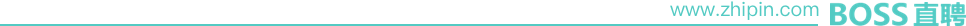 4年大数据开发经验，cdh集群搭建经验，数据可视化开发经验，数据采集落地同步经验。具有数据采集落地到分析可视化全套技术经验大数据开发  深圳  CDH集群搭建维护，同步公司所有数据。数据的ETL。分析历史数据，并且做web可视化展示。cdh搭建。数据采集后台java flume，spring框架用log4j落地本地然后用flume同步至hdfs集群，并且创建hive表运营数据需求/hive hadoop sparkK-MEAN聚类. 线性回归.决策树数据报表系统搭建维护，报含用户画像系统/ php swoole框架 echart等数据报表邮件/python数据抽取／oozie hive impalakafka中间组建编写／kafka对php支持不好，用java写中间层，变成一个服务队列。独立用户实时统计/storm还有一些日常维护以及运行数据抽取等。广告系统后台编写数据可视化hive数据抽取hadoop集群搭建维护在车轮从零开始组建公司的大数据平台部门，至今，整个数据平台也只有三个人，但是负责起整个公司的数据业务。包括开发维护数据采集落地系统，搭建维护hadoop大数据平台，开发维护可视化平台，运营用户画像平台，等。家庭需要一个账本记账，用外面的账本觉得数据不安全，经常收到广告，就自己设计开发一个了。用HBuilder开发。当时在学车,为了熟悉汽车转弯等原理,就利用egret引擎做了一个H5小游戏.缩小屏幕,或者用手机利用空闲时间,跟小伙伴用egret引擎写了一个H5的小游戏.前端用egret引擎.后台用PHPworkerman.http://ot.biggergame.cn/math唐泽杭唐泽杭唐泽杭唐泽杭27岁   |男   |本科   |5年经验13510542907   13510542907   本科   |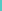 个人优势期望职位工作经历  跨越速运  跨越速运  高级大数据开发工程师 | AI应用部2018.06—至今  车轮互联  车轮互联  大数据开发工程师 | 大数据2015.08—2018.06  乐逗游戏  乐逗游戏  后台开发工程师 | 广告部门2014.01—2015.08项目经历  大数据平台组建  大数据平台组建  负责人2015.08—2018.06  H5账本程序开发  H5账本程序开发  独立开发2016.09—2017.03  H5科二练习  H5科二练习  独立开发2016.10—2017.02  h5单机小游戏编写  h5单机小游戏编写  负责人2015.07—2016.05教育经历  北京邮电大学  北京邮电大学  信息与计算科学 | 本科2010—2014